Наступают теплые летние дни и горожане потянутся к водоемам, чтобы полноценно отдохнуть после напряженной рабочей недели. Но зачастую отдых у воды может привести к несчастью. Чтобы этого не произошло, надо знать и соблюдать простые правила поведения у воды и на воде.ПРАВИЛА ПОВЕДЕНИЯ НА ВОДЕПеред купанием надо отдохнуть, в воду входить быстро, но только на мелководье.Во время купания нельзя стоять без движения.Не рекомендуется купаться при температуре воды ниже 17-19С и температуре воздуха ниже 21-23 С.Продолжительность купания не должна превышать 15-20 минут.Длительное пребывания в воде может привести к сильному переохлаждению тела и опасным для жизни судорогам.Купание ночью запрещено.Время купания определяется по местным условиям, но не ранее чем за 2 часа до приема пищи.Требования безопасностиПри появлении усталости спокойно плывите к берегу.При появлении судорог, не теряйтесь, старайтесь удержаться на воде и зовите на помощь.При оказании вам помощи не хватайтесь за спасающего, а старайтесь помочь ему своими действиями.Открытые водоемы, безусловно, источник опасности, и поэтому осторожность при купании и плавании вполне оправдана.Купание полезно только здоровым людям, поэтому проконсультируйтесь с врачом, можно ли вам купаться. Первый раз купаться следует в солнечную, безветренную погоду при температуре воздуха 20-23 градуса тепла, воды — 17-19 градусов. Лучшее время суток для купания — 8-10 часов утра и 17-19 часов вечера. Не следует купаться раньше чем через час-полтора после приема пищи.Взрослые должны ознакомить детей с правилами безопасности на водных объектах, прежде чем дети отправятся в лагеря, туристические походы, пикники.Умение хорошо плавать — одна из важнейших гарантий безопасного отдыха на воде, но помните, что даже хороший пловец должен соблюдать постоянную осторожность, дисциплину и строго придерживаться правил поведения на воде. Перед купанием следует отдохнуть. Не рекомендуется входить в воду разгоряченным. Не отплывайте далеко от берега, не заплывайте за предупредительные знаки. Купайтесь в специально отведенных и оборудованных для этого местах. Перед купанием в незнакомых местах обследуйте дно. Входите в воду осторожно, медленно, когда вода дойдет вам до пояса, остановитесь и быстро окунитесь. Никогда не плавайте в одиночестве, особенно, если не уверены в своих силах. Не подавайте ложных сигналов бедствия.Следите за играми детей даже на мелководье, потому что они могут во время игр упасть и захлебнуться. Не устраивайте в воде игр, связанных с захватами — в пылу азарта вы можете послужить причиной того, что партнер вместо воздуха вдохнет воду и потеряет сознание. Учиться плавать дети могут только под контролем взрослых. При преодолении водоёмов на лодках несовершеннолетние должны быть в спасательных средствах.Опасно прыгать (нырять) в воду в неизвестном месте — можно удариться головой о грунт, корягу, сваю и т.п., сломать шейные позвонки, потерять сознание и погибнуть.Уставший пловец должен помнить, что лучшим способом для отдыха на воде является положение «лежа на спине».Попав в быстрое течение, не следует бороться против него, необходимо не нарушая дыхания плыть по течению к берегу. Оказавшись в водовороте, не следует поддаваться страху, терять чувство самообладания. Необходимо набрать побольше воздуха в легкие, погрузиться в воду и, сделав сильный рывок в сторону по течению, всплыть на поверхность.Помните: купание в нетрезвом виде может привести к трагическому исходу!Правила безопасного поведения на водеЕсли что-то произошло в воде, никогда не пугайтесь и не кричите. Во время крика в легкие может попасть вода, а это как раз и есть самая большая опасность.Не плавайте в одиночку: в случае опасности товарищ поможет тебе.Не следует плавать сразу после еды.Не плавайте в незнакомом месте без взрослых.Не ныряйте в незнакомом месте.Не плавайте в очень холодной воде.Не плавайте в грязной воде.ЕСЛИ ВЫ НАЧИНАЕТЕ ТОНУТЬ:При судороге ног:позовите находящихся поблизости людей на помощь;постарайтесь глубоко вдохнуть воздух, расслабиться и свободно погрузиться в воду лицом вниз;возьмитесь двумя руками под водой за голень сведенной ноги, с силой согните колено, а затем выпрямите ногу с помощью рук, делая это несколько раз, пока можете задерживать дыхание;при продолжении судорог до боли щипайте пальцами мышцу;после прекращения судорог смените стиль плавания или некоторое время полежите на спине, массируя руками ногу, затем медленно плывите к берегу.Вы захлебнулись водой:не паникуйте, постарайтесь развернуться спиной к волне;прижмите согнутые в локтях руки к нижней части груди и сделайте несколько резких выдохов, помогая себе руками;затем очистите от воды нос и сделайте несколько глотательных движений;восстановив дыхание, ложитесь на живот и двигайтесь к берегу;при необходимости позовите людей на помощь.ВЫ УВИДЕЛИ ТОНУЩЕГО ЧЕЛОВЕКА:привлеките внимание окружающих громким криком «Человек тонет!», вызовите «Скорую помощь» и, скинув одежду и обувь, доплывите до утопающего;спасательный круг, резиновую камеру или надувной матрас кидайте в воду по возможности ближе к утопающему;если человек находится в воде вертикально или лежит на животе, подплывите к нему сзади и за волосы (либо, просунув руку под подбородок) приподнимите ему голову, перевернув на спину, чтобы лицо находилось над водой;если человек лежит на спине, подплывайте со стороны головы;не давайте утопающему схватить вас за руку или за шею — поднырните под него и слегка ударьте снизу по подбородку, развернув спиной к себе;при погружении человека на дно оглянитесь вокруг, запомните ориентиры на берегу, чтобы течение не отнесло вас от места погружения, затем начинайте под водой искать утонувшего;при обнаружении тела возьмите его за волосы и, резко оттолкнувшись от дна, всплывайте на поверхность;если утонувший не дышит, прямо в воде сделайте ему несколько вдохов «изо рта в рот» и, подхватив его одной рукой за подбородок, плывите к берегу.ОКАЗАНИЕ ПЕРВОЙ ПОМОЩИ:ПОМНИТЕ! Паралич дыхательного центра наступает через 4-6 минут после погружения под воду, а сердечная деятельность может сохраняться до 15 минут. Поэтому мероприятия первой помощи должны выполняться быстро!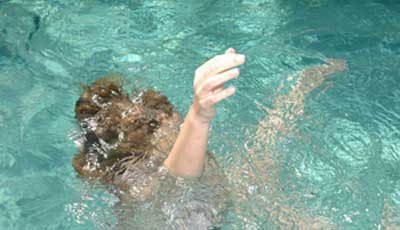 Если на воде произошло несчастье и нужно оказать первую помощь пострадавшему, главное правило – не терять время, собраться  и выполнить следующие действия:Оказание помощи после извлечения пострадавшего из воды:- положить пострадавшего на спину и проверить пульс и реакцию зрачков на свет;1. При отсутствии пульса и самостоятельного дыхания немедленно приступайте к реанимации:Под плечи пострадавшего надо положить какой-либо предмет (одежду, покрывало), чтобы голова его несколько запрокинулась назад. Рот пострадавшего накрывают платком. Оказывающий помощь, сделав свободный вдох, плотно прижимается своим ртом ко рту пострадавшего и вдувает в его дыхательные пути воздух из своих легких. Во время вдувания воздуха нос пострадавшего должен быть зажат. После такого искусственного «вдоха» грудная клетка спадается до первоначального объема, осуществляя «выдох». Вдувание воздуха в легкие пострадавшего нужно повторять примерно 16-18 раз в минуту.При остановке сердечных сокращений производят непрямой массаж сердца. Нужно встать с левой стороны пострадавшего и с некоторым усилием надавливать на область сердца кистями рук, положенными одна на другую, 30 раз в минуту. Массаж сердца следует сочетать с искусственным дыханием. После 4-5 надавливаний на сердце производят одно вдувание воздуха в легкое.При появлении пульса и дыхания необходимо обтереть пострадавшего сухим полотенцем, укрыть его чем-либо теплым, вызвать «Скорую помощь».Помните! При утоплении реанимация приводится в течение 30-40 минут даже при отсутствии признаков ее эффективности.2. При наличии пульса и дыхания:- повернуть пострадавшего на живот;- перекинуть его через бедро (спинку стула, толстую ветку дерева и т.п.);- очистить полость рта: засунуть ему два пальца в рот как можно глубже и надавить на корень языка. Если после этого появились рвотные движения и кашель - удалить воду из легких и желудка, для чего в течение следующих 5-10 минут периодически давить на корень языка, пока вода не перестанет выделяться, при этом можно похлопывать ладонями по спине, а также несколько раз сжать с боков грудную клетку во время выдоха;- после удаления воды положить пострадавшего на бок или живот;- вызвать «Скорую помощь»;- согреть пострадавшего;- наблюдать за пострадавшим, так как в любую минуту может произойти остановка сердца и потребуется реанимация.